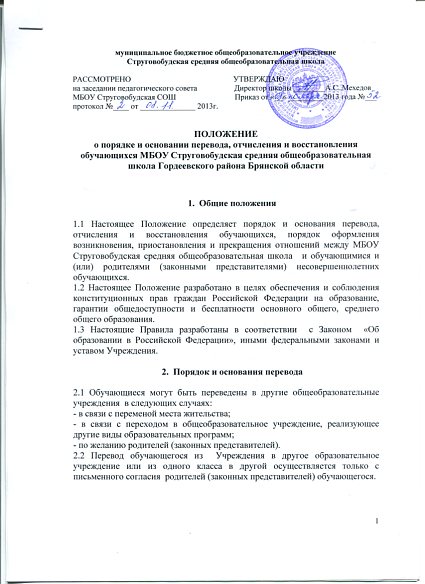 2.3 Перевод обучающегося из другого общеобразовательного учреждения в Учреждение может осуществляться в течение всего учебного года при наличии в соответствующем классе свободных мест.  2.4 Перевод обучающегося на основании решения суда производится в порядке, установленном законодательством. 2.5 При переводе обучающегося из  Учреждения его родителям (законным представителям) выдаются документы в том случае, если родители (законные представители) предоставили справку о зачислении ребенка в другое общеобразовательное учреждение. Учреждение  выдает личное дело обучающегося, сводную ведомость успеваемости, медицинскую  карту по личному заявлению родителей (законных представителей).  2.6 При переводе обучающегося в  Учреждение прием обучающегося осуществляется с предоставлением документов: заявления от родителей (законных представителей), личного дела ученика, медицинской карты, документа, подтверждающего образование за предыдущий период обучения; ведомости текущих отметок и при предъявлении паспорта одного из родителей (законных представителей). 2.7 Перевод обучающихся оформляется приказом директора. 3. Порядок и основания отчисления и восстановления обучающихсяПо согласию родителей (законных представителей), комиссии по делам несовершеннолетних и защите их прав и отдела образования  администрации Гордеевского района, обучающийся, достигший возраста пятнадцати лет, может оставить Учреждение до получения общего образования. Комиссия по делам несовершеннолетних и защите их прав совместно с родителями (законными представителями) несовершеннолетнего, оставившего Учреждение до получения основного общего образования, отдел образования администрации Гордеевского района в месячный срок принимает меры, обеспечивающие трудоустройство этого несовершеннолетнего и продолжение освоения им образовательной программы основного общего образования по иной форме обучения. Обучающиеся могут быть отчислены из Учреждения:- по приказу директора на основании решения педагогического совета  Учреждения в связи с завершением основного общего или среднего (полного) общего образования; - по приказу директора на основании заявления родителей (законных представителей), в котором указываются причины, по которым  обучающийся не может  продолжить обучение в Учреждении.По решению педагогического совета за совершенные неоднократно (два и более раза в течение одного учебного года) грубые нарушения Устава Учреждения допускается исключение из Учреждения обучающегося, достигшего возраста пятнадцати лет.Грубым нарушением Устава признается:- нарушение, которое повлекло за собой последствия в виде причинения вреда жизни и здоровью обучающихся и работников Учреждения, ущерба имуществу Учреждения;- ношение, передача, применение и использование холодного оружия, огнестрельного оружия и боеприпасов, газового оружия, легковоспламеняющихся и взрывчатых веществ, химических веществ, спиртных напитков, токсических, наркотических и психотропных веществ, иных запрещенных законодательством РФ к свободному обращению предметов и веществ;- применение физической силы для выяснения отношений, запугивания и вымогательства.Исключение обучающегося из Учреждения применяется, если меры воспитательного характера не дали результата и дальнейшее пребывание обучающегося в Учреждении оказывает отрицательное влияние на других обучающихся, нарушает их права и права работников Учреждения, а также нормальное функционирование Учреждения.Решение об исключении обучающегося, не получившего общего образования, принимается с учетом мнения его родителей (законных представителей) и с согласия комиссии по делам несовершеннолетних и защите их прав. Решение об исключении детей-сирот и детей, оставшихся без попечения родителей, принимается с согласия комиссии по делам несовершеннолетних и защите их прав и органа опеки и попечительства.Учреждение  незамедлительно обязано проинформировать об исключении обучающегося из Учреждения его родителей (законных представителей) и отдел образования администрации Гордеевского района.Комиссия по делам несовершеннолетних и защите их прав совместно с отделом образования администрации Гордеевского района  и родителями (законными представителями) несовершеннолетнего, исключенного из Учреждения, в месячный срок принимает меры, обеспечивающие трудоустройство этого несовершеннолетнего и (или) продолжение его обучения в другом образовательном учреждении.Грубые нарушения обучающимися Устава считаются аннулированными (погашенными) в следующих случаях:- отсутствие грубых нарушений Устава в течение полугода;- примерное поведение в течение полугода.4. Восстановление в учреждении4.1. Восстановление обучающегося в  учреждении, если он досрочно прекратил образовательные отношения по своей инициативе или инициативе родителей (законных представителей), проводится в соответствии с Локальным  актом,  регламентирующим порядок  приёма  в  Учреждение. 4.2. Порядок и условия восстановления в  Учреждении обучающегося, отчисленного по инициативе  Учреждения, проводится в соответствии с Локальным  актом,  регламентирующим порядок  приёма  в Учреждение. 5. Порядок оформления возникновения, приостановления и прекращения отношений между  учреждением, обучающимися и (или) родителями (законными представителями) несовершеннолетних обучающихся5.1.Основанием возникновения образовательных отношений является приказ директора  школы о приеме лица на обучение в   Учреждение  или для прохождения промежуточной аттестации и (или) государственной итоговой аттестации. 5.2. Образовательные отношения изменяются в случае изменения условий получения обучающимся образования по конкретной основной или дополнительной  образовательной программе, повлекшего за собой изменение взаимных прав и обязанностей обучающегося и Учреждения. 5.3. Образовательные отношения могут быть изменены как по инициативе обучающегося (родителей (законных представителей) несовершеннолетнего  обучающегося) по его заявлению в письменной форме, так и по инициативе Учреждения. 